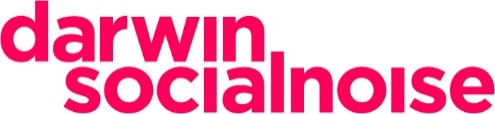 NOTA DE PRENSADarwin Social Noise refuerza su equipo de cuentas y comunicaciónMadrid, 10 de abril de 2019.- Darwin Social Noise ha incorporado a su equipo a Julia García y a Paloma Martínez Chueca, como ejecutiva de cuentas y responsable de comunicación de la agencia, respectivamente. Julia trabajará en el equipo de Inés Crespo, directora de cuentas, y Paloma reportará a Miguel Pereira, presidente de Darwin Social Noise.Julia García es licenciada en Publicidad y Relaciones Públicas y Máster en Creatividad y Comercio Electrónico por la Universidad Francisco de Vitoria. Además, ha realizado un Curso Intensivo de Cuentas en The College of Everything (TCOE). Antes de incorporarse a Darwin Social Noise trabajó durante 4 años en varias agencias digitales, como ejecutiva de cuentas para clientes como Grupo VIPS, Häagen-Dazs, Telepizza, MICHELIN o Gilmar. Por su parte, Paloma Martínez Chueca trabajó anteriormente como community manager y content manager y en el área de dirección de marketing online especializado en social media con clientes como 180 the concept, Agencia Iceblink, Agencia Undergraf, Gema Cabañero, Imagine 800 y diversos artistas y compañías artísticas. Ha impartido talleres de Formación en Posicionamiento y Estrategia de Social Media en la Universidad de St. Louis y en PONS Escuela de Negocios y ha creado material de formación para los alumnos del proyecto Digitalite de ISDI Digital University.Antes de formarse y especializarse en marketing digital, fue directora de producción artística en el Teatro Circo Price, trabajó en el Circo del Sol, en festivales de cine como Madrid Imagen o el Festival de Cine Iberoamericano de Huelva, y en festivales de música, como el Festival Internacional de Benicasim. Asimismo, fundó su propia agencia, Paloma Chueca Management, para la producción y distribución de eventos artísticos y representación de artistas.desarrollen losspecíficos que aúargo de 9 meses. de la cultura digitaler el panorama tecnolAcerca de Darwin Social Noise:Darwin Social Noise es una de las agencias independientes más destacadas del panorama nacional, con una amplia experiencia integrada. Actualmente es la quinta agencia independiente por volumen de inversión gestionada según Infoadex 2018, y ocupa el puesto 1 en el ranking de notoriedad entre agencias digitales por conocimiento espontáneo + sugerido, y el puesto 2 por conocimiento espontáneo, según el informe AgencyScope 2018 realizado por la consultora independiente Scopen. Con oficinas en Madrid, Ciudad de México y Casablanca, Darwin Social Noise es miembro de la red internacional de agencias creativas independientes Dialogue International, con presencia en 25 mercados del mundo, actualmente presidida por Miguel Pereira, presidente ejecutivo de Darwin Social Noise.Para más información:Rocío Hernándezprensa@darwinsocialnoise.comMóvil: 639 51 84 74